輔仁大學學習活動(校外教育訓練)登錄認證申請表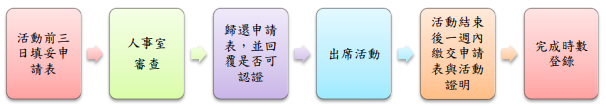 登錄編號:＿＿＿＿＿＿＿＿申 請 人    分機          分機      服務單位服務單位服務單位外訓單位課程名稱課程時間自   年   月   日   時   分起 至    年   月  日  時  分止，共計             小時自   年   月   日   時   分起 至    年   月  日  時  分止，共計             小時自   年   月   日   時   分起 至    年   月  日  時  分止，共計             小時自   年   月   日   時   分起 至    年   月  日  時  分止，共計             小時自   年   月   日   時   分起 至    年   月  日  時  分止，共計             小時自   年   月   日   時   分起 至    年   月  日  時  分止，共計             小時課程說明(可檢附活動公文、時程表或簽文)(可檢附活動公文、時程表或簽文)(可檢附活動公文、時程表或簽文)(可檢附活動公文、時程表或簽文)(可檢附活動公文、時程表或簽文)(可檢附活動公文、時程表或簽文)申請類別與認證時數　□個人自行申請　□主管推薦　□個人自行申請　□主管推薦　□個人自行申請　□主管推薦　□個人自行申請　□主管推薦※申請認證          小時※申請認證          小時受訓人員及職員編號(可附名冊)(可附名冊)(可附名冊)(可附名冊)(可附名冊)(可附名冊)單位主管單位主管單位主管單位主管一級主管一級主管一級主管會辦人事室　　　　　　　　　　　　　　　　　會辦人事室　　　　　　　　　　　　　　　　　會辦人事室　　　　　　　　　　　　　　　　　會辦人事室　　　　　　　　　　　　　　　　　會辦人事室　　　　　　　　　　　　　　　　　會辦人事室　　　　　　　　　　　　　　　　　會辦人事室　　　　　　　　　　　　　　　　　決行決行決行決行決行決行決行※課程訓練證明：    □檢附研習證明影本或研習條    □請研習單位認證研習時數        小時※課程訓練證明：    □檢附研習證明影本或研習條    □請研習單位認證研習時數        小時    外訓單位核章處    外訓單位核章處    外訓單位核章處    外訓單位核章處    外訓單位核章處